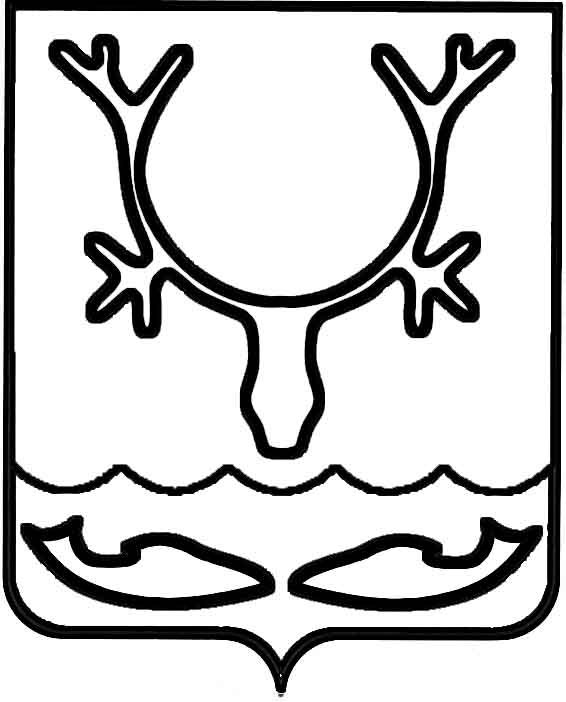 Администрация муниципального образования
"Городской округ "Город Нарьян-Мар"ПОСТАНОВЛЕНИЕО признании утратившим силу постановления Администрации муниципального образования "Городской округ "Город Нарьян-Мар"                   от 03.08.2020 № 541 "Об утверждении Положения о проведении городской краеведческой олимпиады "Моя Арктика", посвященной 85-летию города Нарьян-Мара"В соответствии со статьей 37 Устава муниципального образования "Городской округ "Город Нарьян-Мар" Администрация муниципального образования "Городской округ "Город Нарьян-Мар"П О С Т А Н О В Л Я Е Т:Признать утратившим силу постановление Администрации муниципального образования "Городской округ "Город Нарьян-Мар" от 03.08.2020 № 541 
"Об утверждении Положения о проведении городской краеведческой олимпиады "Моя Арктика", посвященной 85-летию города Нарьян-Мара".Настоящее постановление вступает в силу после его официального опубликования.30.11.2020№933Глава города Нарьян-Мара О.О. Белак